IN THE JUNGLE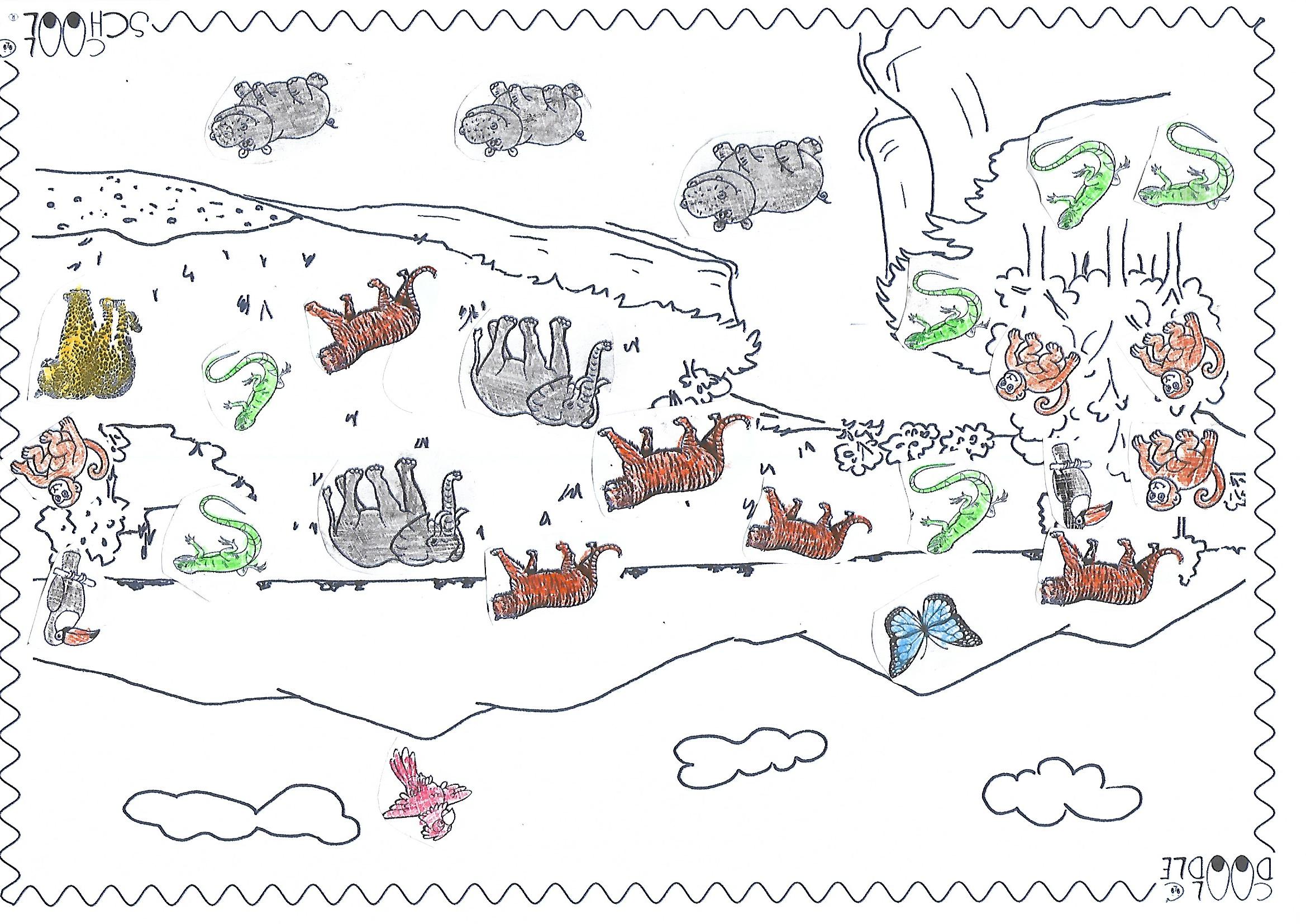 1. Dopolni tabeloa butterfly      a tiger       a jaguar       an elephant       a parrot        a hippo        a toucan      a lizard         a monkeya butterfly      a tiger       a jaguar       an elephant       a parrot        a hippo        a toucan      a lizard         a monkeya butterfly      a tiger       a jaguar       an elephant       a parrot        a hippo        a toucan      a lizard         a monkeya butterfly      a tiger       a jaguar       an elephant       a parrot        a hippo        a toucan      a lizard         a monkeyIS / ARENUMBERANIMALTHERETHERETHERETHERETHERETHERETHERETHERETHERE